Roast Tomato Frittata 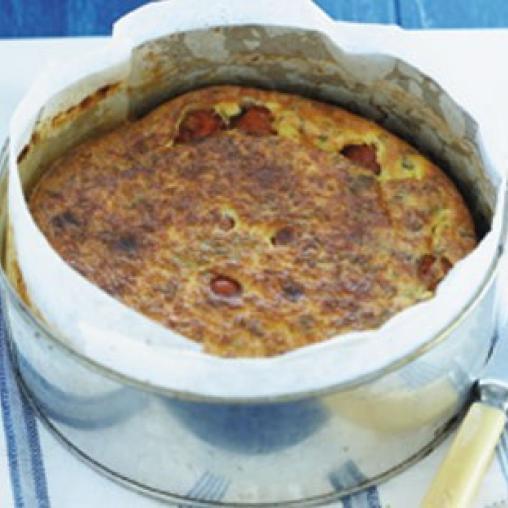 Serves: 4
Time to make: 1 hr 10 mins (Hands-on time: 10 mins, Cooking time: 60 mins)
Total cost: $2.99 / $11.98 per serve
250g punnet cherry tomatoes3 eggs3 egg whites200g low-fat ricotta1/2 cup extra-light sour cream2 tablespoons chopped fresh oregano2 cloves garlic, crushed60g baby rocket leaves, to serveInstructionsStep 1Preheat oven to 200ºC. Spray a 20cm round cake pan with cooking oil. Line base and side with non-stick baking paper. Place tomatoes in pan. Cook in oven for 10 minutes or until slightly collapsed. Reduce oven to 170°C.Step 2Meanwhile, whisk eggs, egg whites, ricotta, sour cream, oregano and garlic until combined.Step 3Pour egg mixture over tomatoes and lightly tap pan on bench to spread evenly. Bake for 45 minutes until the frittata is just set. Remove from oven and set aside in pan for 10 minutes.Step 4Carefully turn out frittata onto a chopping board. Cut into wedges and serve with rocket.Nutritional information (per serve)Kilojoules 		750kJCalories 		179calProtein 		14gTotal fat 		10gSaturated fat 	5gCarbohydrates 	10gSugars 		5gDietary fibre 	1gGluten		ZERO – Gluten Freehttp://www.healthyfoodguide.com.au/recipes/2009/november/roast-tomato-frittata